	บันทึกข้อความ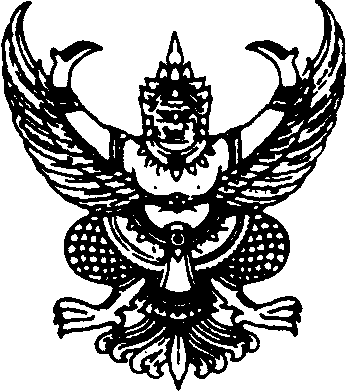 ส่วนราชการ   คณะเทคโนโลยีอุตสาหกรรม มหาวิทยาลัยราชภัฏอุตรดิตถ์ โทร. ๑๓๖๑ที่  ทอ.        /   	วันที่              เรื่อง  ขออนุญาตใช้รถยนต์ส่วนบุคคลไปราชการ เพื่อนิเทศนักศึกษาฝึกประสบการณ์วิชาชีพ/สหกิจศึกษาเรียน  คณบดีคณะเทคโนโลยีอุตสาหกรรม 		ตามที่คณะเทคโนโลยีอุตสาหกรรม มหาวิทยาลัยราชภัฏอุตรดิตถ์ มีพันธกิจในการจัดการเรียนการสอน และในภาคเรียนที่ ............./.............. มีความจำเป็นที่นักศึกษาต้องออกฝึกประสบการณ์วิชาชีพ /สหกิจศึกษา  คณะ ฯ ได้ออกคำสั่งให้อาจารย์ ...................................และ.... ฯ ไปนิเทศนักศึกษาฝึกประสบการณ์วิชาชีพ / สหกิจศึกษา ในสถานประกอบการ ตามความทราบแล้วนั้น   เนื่องจากสถานประกอบการในพื้นที่ที่ต้องไปนิเทศนักศึกษานั้น อยู่ในเขตพื้นที่เข้าถึงยาก หรือบางคราวนักศึกษาต้องออกนอกพื้นที่สำนักงานประจำ และการไปนิเทศแต่ละครั้งอาจารย์ต้องใช้เวลาในการนิเทศค่อนข้างนาน หรืออาจทั้งวัน จึงมีความจำเป็นต้องใช้รถยนต์ส่วนบุคคล หมายเลขทะเบียน.......................ในการไปนิเทศนักศึกษาฝึกประสบการณ์วิชาชีพ   / สหกิจศึกษา ระหว่างวันที่.......ถึงวันที่....... ณ จังหวัด........................... เส้นทาง .............-............ จึงเรียนมาเพื่อโปรดพิจารณาอนุญาติ      ...............................................................       (.............................................................)                                                        ตำแหน่ง..............................................